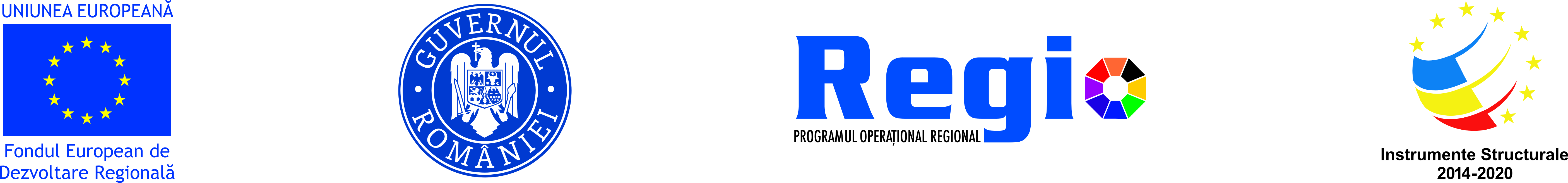 PLAN DE COMUNICARE Programul Operațional Regional 2014 -2020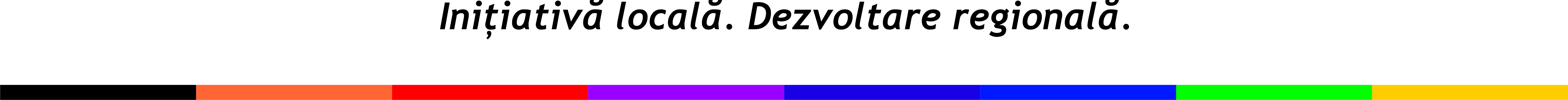 IntroducerePlanul de comunicare a Programului Operațional Regional 2014 -2020 are misiunea de a asigura vizibilitatea și transparența derulării Programului Orerațional 2014 - 2020 în rândul tuturor categoriilor de publicuri țintă stabilite prin actualul Plan.Acesta își propune realizarea unei informări corecte și prompte către orice persoană sau instituție, menținerea unei imagini pozitive asupra Programului Operațional Regional și asupra rolului Uniunii Europene la dezvoltarea regiunilor.Date fiind rezultatele Programului Operațional Regional 2007 -2013, și situarea acestuia în rândul celor mai performante programe, cu un grad de notorietate de 43%  și grad de încredere al populației de 48% în acesta, există un prag foarte înalt de așteptări pentru perioada următoare de programare, ceea ce responsabilizează și mai mult instituțiile implicate în gestionarea lui.“Politica de coeziune este cel mai important vehicul de investiţii al Uniunii Europene (351,8 de miliarde de euro propuse pentru perioada 2014-2020), destinat îndeplinirii obiectivelor strategiei Europa 2020(1). Prin urmare, furnizarea de informaţii şi comunicarea privind scopurile, oportunităţile de finanţare şi rezultatele programelor şi proiectelor din cadrul politicii de coeziune reprezintă o sarcină principală care le revine autorităţilor de gestionare şi beneficiarilor din statele membre. (…) Ca efect secundar pozitiv, politica de coeziune poate contribui la consolidarea sprijinului public pentru Uniunea Europeană în ansamblul său, prin evidenţierea impactului pozitiv pe care multe proiecte îl au în fiecare din cele 274 de regiuni din întreaga Uniune”.  (http://ec.europa.eu/regional_policy/sources/docgener/informat/2014/visibitily_ro.pdf)Experiența  2007 – 2015: concluzii ale studiilor de evaluare 2014 - 2015Din studiile de evaluare realizate în perioada  2012-2015 pe fiecare categorie de grup țintă au rezultat următoarele concluzii de care trebuie să țină seama actualul plan de comunicare:Pentru publicul general:43% din publicul general a auzit de Regio – Programul Operațional Regional (iunie 2015)Unul din doi respondenți este interesat (42%) sau foarte interesat (8%) în legătură cu Regio.Principalele canale de informare cu privire la Regio 2014 – 2020 pe care le-ar prefera persoanele intervievate sunt televiziunea – 87% și radio – 53%. Cu toate acestea, există și alte modalități de comunicare pe care le menționează persoanele intervievate: pliantele sau broșurile ar fi la îndemână pentru 44% dintre aceștia, în timp ce, pentru câte 4 din 10 persoane intervievate care doresc să afle mai multe despre acest program ar fi recomandate site-urile de internet și panourile stradale.Din totalul persoanelor intervievate,  58% consideră că, prin proiectele POR 2014 – 2020, s-ar îmbunătăți starea spitalelor din România. De asemenea, o proporție semnificativă, de 53%, consideră că s-ar observa îmbunătățiri în ceea ce privește drumurile asfaltate din țarăÎn viziunea a 47% dintre persoanele intervievate, ar urma să se îmbunătățească rețelele de apă și de canalizare, în timp ce 41% cred să ar apărea îmbunătățiri în ceea ce privește starea clădirilor aparținând școlilor, liceelor sau universitățilorPrincipalele surse de informare utilizate de participanții la studiu pentru a se informa cu privire la derularea Regio sunt: televizorul, utilizat de 86% dintre aceștia, radioul, menționat în proporție de 22% și panourile stradale, care întrunesc mențiunile a 15% dintre intervievați. Regio se bucură de un nivel ridicat de încredere în rândul populației: cumulativ, 48% dintre intervievați spun că au multă sau foarte multă încredere în acest program, în timp ce 43% spun că tind să aibă mai degrabă puțină încrederePe primul loc în ierarhia mijloacelor de informare se situează mass-media centrale, fiind  menţionate de peste trei sferturi dintre respondenţi. Următoarele canale preferate ce au obţinut procente importante sunt mass-media locale, pliantele, broșurile, revistele și consultarea paginilor de internetDiferenţe semnificative din punct de vedere statistic sunt înregistrate în ceea ce priveşte vârsta respondenţilor, cu o preferinţă clară a respondenţilor din categoriile 18-25 ani și 26-35 ani pentru consultarea paginilor de internet și cu o exclusivitate a categoriilor din intervalul 26-55 ani în ceea ce privește contactarea firmelor de consultanță.Statusul social oferă şi el diferențe semnificative între respondenţi. Astfel, contactarea firmelor de consultanță este menţionată ca sursă de informare doar de persoanele cu status ridicat şi mediu-ridicat (A și B), iar cei din categoria A-top având o preferință clară pentru consultarea paginilor de internet.Dorește informații mai concrete, explicarea mai clară a domeniilor de care se ocupăInteres pentru emisiuni și dezbateriPentru autorități publice localeGradul de informare și de interes în rândul beneficiarilor finanțărilor Regio de tip autorități publice locale sunt foarte ridicate (peste 90% dintre persoanele intervievate se declară informate și o proporție ușor mai ridicată se declară interesate de acest program). Gradul de informare despre Regio este ușor mai crescut în rândul subiecților de tip APL (autorități publice locale), cum de altfel este și interesul pentru acest program (99%). Încrederea în Regio este ridicată, 91% dintre respondenții APL  declarând că au încredere că acest program va asigura dezvoltarea regiunilor României.Toate sursele de informare cuprinse în chestionar au fost utilizate în proporție ridicată de către persoanele intervievate, cu precădere site-ul www.inforegio.ro, informațiile primite prin e-mail, telefon sau fax, precum și materialele de informare tipărite. Utilizarea birourilor regionale de informare din agențiile de dezvoltare regională sau biroul de informare al AM POR, precum și participarea la conferințe sau la sesiuni de informare Regio organizate de Autoritatea de Management la nivel național sau regional sunt alte două modalități de informare utilizate de către majoritatea intervievaților.În general, părerea respondenților privind activitățile de informare privind POR în relația cu autoritățile locale este foarte bună sau bună. Astfel, utilitatea, corectitudinea, transparența, modul de prezentare a informațiilor, precum și accesul utilizatorului la acestea sunt evaluate profund pozitiv.Pentru beneficiari privați, ONG, beneficiari direcți: Principalele surse de informare pe care beneficiarii le utilizează și cele care se bucură de cea mai mare încredere sunt cele oficiale (POR, ADR, MDRAP), accesate cel mai frecvent on-line (site-uri, e-mail).Publicațiile sau mass media, precum și social media sunt utilizate de către persoanele intervievate drept sursă de informare în măsură foarte scăzută.Constituirea unor baze de date cu beneficiari și comunicarea țintită a informațiilor relevante pentru aceștia.Organizarea mai multor întâlniri cu beneficiari sau cu potențiali beneficiari  în scopul comunicării unor informații relevante (cu precădere înainte de deschiderea unor noi linii de finanțare sau atunci când apar modificări).Actualizarea promptă și unitară a tuturor surselor de informare oficiale,Comunicarea constantă prin intermediul e-mailului cu beneficiarii anteriori, pentru a-i informa despre noi oportunități de finanțare.Anunțarea din timp a noilor oportunități de finanțare, precum și a condițiilor de eligibilitate și a altor informații esențiale pentru realizarea unui proiect.Utilizarea unui limbaj mai accesibil, mai puțin specializat în comunicarea adresată potențialilor beneficiari sau publicului larg.Identitatea vizuală a POR este considerată potrivită, iar regulile de respectare a acesteia nu au ridicat probleme, o proporție foarte redusă a respondenților considerând că ar trebui schimbate anumite elemente în acest sens (site-ul www.inforegio.ro sau sloganul).Informațiile pe care intervievații le consideră drept cele mai de interes pentru ei personal în informările viitoare cu privire la Regio sunt cele legate de tipurile de proiecte care pot obține finanțări prin intermediul acestui program, precum și cele privind modul în care poate fi obținută o finanțare, respectiv privind eligibilitatea beneficiarilor. În ceea ce privește recomandările pe care respondenții le-ar face cu privire la campaniile de comunicare viitoare ale AM POR adresate potențialilor beneficiari ai finanțărilor Regio, cele mai multe fac referire la utilizarea mijloacelor electronice (e-mail, pagini de internet, buletine electronice etc.) sau la diseminarea informațiilor în mass media. Organizarea mai frecventă a conferințelor sau a altor evenimente, de asemenea, se află în topul acestor recomandări.Pentru jurnalișticanalele care sunt cele mai eficiente în comunicarea cu jurnaliștii sunt cele online (mai ales e-mail, dar și site-uri și mai puțin social media) sau față în față (conferințe de presă, ateliere de lucru, training-uri sau alte evenimente organizate în scopul informăriicrearea unei legături mai strânse între comunicatorii ADR sau MDRAP și reprezentanții mass media. informații mai multe despre subiectele abordate de comunicatori, dar care să fie prezentate într-un limbaj accesibil și într-o manieră cât se poate de sintetică.comunicate de presă sau alte materiale de promovare, ar dori să le primească în format editabil, pentru a nu irosi timp cu convertirea documentelor sau formatarea textelorEurobarometruPentru informații și studii actualizate realizate de Comisia Europeană privitoare la percepția publicului general privitoare la chestiuni legate de  Uniunea Europeană consultați studiile efectuiale la nivel european la: http://ec.europa.eu/public_opinion/index_en.htm Punctele tari ale implementării Planului de comunicare POR 2007-2013:Gradul ridicat de informare a grupurilor țintăGradul de interes ridicat al grupurilor țintăBuna funcționare a rețelei de comunicatoriUtilizarea Internetului ca primă sursă de informareRolul crescut al ADR în informarea la nivel localUtilitatea publicațiilor  RegioSuccesul campaniilor mediaCreșterea numărului de beneficiari Regio și, implicit, a gradului de absorbție a fondurilor RegioConsolidarea brandului RegioExistența unor resurse financiare suficiente pentru atingerea obiectivelor de informarePuncte slabe ale implementării planului de comunicare Regio 2007-2013:Suprapunerea unor acțiuni de comunicare la nivel național și regionalLimbajul mult prea tehnic utilizat în relația cu beneficiarii și cu jurnaliștiiDecalarea  sau desincronizarea acțiunilor de comunicare din cauza achizițiilor publiceRelația deficitară a comunicatorilor Regio cu jurnaliștiiLipsa unei evaluări periodice sau constante a impactului activităților de comunicare Regio la nivel regional și localNumărul redus al vizitelor de lucru  al potențialilor multiplicatori de informație la fața locului sau acolo unde sunt implementate  proiectele RegioNumărul redus al vizitelor de schimb de experiență a comunicatorilor Regio  în UECadrul instituțional și legislativ  Cadrul instituționalAutoritatea de Management pentru Programul Operaţional Regional este Ministerul Dezvoltării Regionale şi Administrației Publice, care deţine responsabilitatea gestionării activităţilor de informare şi publicitate cuprinse în Planul de comunicare a POR 2014-2020. Rolul Organismelor Intermediare (cele 8 Agenţii de Dezvoltare Regională) este esenţial în comunicarea mesajelor cheie la nivel regional şi local. În acest scop, AM a delegat o parte din atribuţiile sale legate de informare şi publicitate către OI printr-un Acord Cadru.Un cadru instituţional eficace şi eficient pentru implementarea Planului de comunicare nu se limitează la organismele menţionate mai sus. De aceea, cu cât numărul organismelor şi entităţilor implicate în reţeaua de comunicare/ informare este mai mare, cu atât mai corect şi mai prompt informaţi vor fi cei care au nevoie de informaţii relevante. În acest scop, a fost introdusă o măsură specială în Planul de comunicare, “Reţeaua de informare” (vezi secţiunea 10.7 Rețeaua comunicatorilor Regio).Echipa de comunicare şi informare (ECI) din cadrul AMPOR va coordona activităţile privind informarea şi publicitatea pentru POR 2014 -2020 şi va raporta asupra rezultatelor obţinute în urma  implementării Stretegiei de Comunicare. Misiunea ECI este de a gestiona şi superviza în mod eficient toate activităţile de comunicare realizate în cadrul acestui Plan, asigurand în acelaşi timp corelarea activitatilor de informare şi publicitate implementate la nivel regional de către organismele intermediare cu activitatile implementate de AMPOR. În sens larg, ECI va acţiona ca un prim filtru al fluxului de informaţie de la AMPOR la grupul/ audienţa ţintă a Planului de comunicare.În numele AMPOR, ECI încheie contracte/acorduri şi coordonează/supervizează activităţile viitoare de comunicare ce sunt externalizate, în conformitate cu nevoile identificate.ECI va asigura corelarea necesară cu Strategia de comunicare FESI și cu celelalte Programe Operaţionale în ceea ce priveşte activităţile de informare şi publicitate astfel încât mesajul care este transmis grupurilor ţintă să fie maximizat şi pentru a fi asigurată vizibilitatea necesară pentru contribuţia financiară a Uniunii Europene.Activităţile finanţate în cadrul Planului de Comunicare vor avea drept unic scop promovarea şi informarea asupra Programului Operaţional Regional. Nicio altă activitate de comunicare nu va fi considerată eligibilă.Lista persoanelor din AMPOR şi OI, responsabile cu implementarea activităţilor prevăzute în Planul de comunicare POR 2014-2020 este prevazută Cap.13. Responsabilități. Persoane de contact.Cadrul legislativ europeanRegulamentul (UE) NR. 1303/2013 al parlamentului și al Consiliului european din 17 decembrie 2013 de stabilire a unor dispoziții comune privind Fondul european de dezvoltare regională, Fondul social european, Fondul de coeziune, Fondul european agricol pentru dezvoltare rurală și Fondul european pentru pescuit și afaceri maritime, precum și de stabilire a unor dispoziții generale privind Fondul european de dezvoltare regională, Fondul social european, Fondul de coeziune și Fondul european pentru pescuit și afaceri maritime și de abrogare a Regulamentului (CE) nr. 1083/2006 al Consiliuluihttp://ec.europa.eu/europe2020/index_ro.htmhttp://eur-lex.europa.eu/LexUriServ/LexUriServ.do?uri=OJ:L:2013:347:0320:0469:RO:PDF(3)  http://ec.europa.eu/regional_policy/country/commu/beneficiaries/index.cfm?LAN=RO&lang=roCadrul legislativ naționalLege nr. 315/28 iunie 2004 privind dezvoltarea regională în RomâniaHG nr. 1/2013 privind organizarea şi funcţionarea Ministerului Dezvoltării Regionale şi Administratiei Publice;HG nr. 457/2008 privind stabilirea cadrului instituţional pentru coordonarea, implementarea şi gestionarea instrumentelor structurale, cu modificările şi completările ulterioare;HG nr. 764/2007 privind aprobarea constituirii Comitetelor Regionale de Evaluare Strategică şi Corelare şi a Regulamentului cadru de organizare şi funcţionare al acestora cu modificările şi completările ulterioare (HG 1383/04.11.2008);HG nr. 759/2007 privind regulile de eligibilitate a cheltuielilor efectuate în cadrul operaţiunilor finanţate prin programele operaţionale cu completările şi modificările ulterioare;OUG nr. 64/2009 privind gestionarea financiară a instrumentelor structurale şi utilizarea acestora pentru obiectivul convergenta; Hotărârea nr. 218/2012 pentru aprobarea Normelor metodologice de aplicare a prevederilor Ordonanţei de urgenţă a Guvernului nr. 64/2009 privind gestionarea financiară a instrumentelor structurale şi utilizarea acestora pentru obiectivul convergenţăLegea 544/2001 privind liberul acces la informațiile de interes public, cu modificările și completările ulterioareLegea 554/2004 a contenciosului administrativ,cu modificările și completările ulterioareLegea 500/2002  privind finanțele publice, cu modificările și completările ulterioareOrdonanţa Guvernului nr. 27/2002 actualizată privind reglementarea activităţii de soluţionare a petiţiilorScurtă descriere a Programului Operațional Regional 2014 -2020Obiectivul major al Programul Operațional Regional 2014 – 2020 este:Acest obiectiv se corelează cu obiectivul european privind creşterea competitivităţii Regiunilor şi promovarea echităţii sociale. 
Obiectivul general al POR va fi realizat prin obiectivele specifice formulate astfel: Crearea şi dezvoltarea entităţilor de inovare şi transfer tehnologic în vederea creşteriicapacităţii acestora de a realiza servicii tehnologice specifice pentru a stimula iniţiativele inovative, susţinerea şi dezvoltarea întreprinderilor inovativeSprijinirea dezvoltării firmelor în vederea creșterii competitivității economiilor regionale și creării de locuri de muncăÎmbunătățirea eficienței energetice în clădirile publiceCreșterea rolului economic și social al orașelorValorificarea economică durabilă a potențialului turistic cultural și natural al regiunilorCreșterea gradului de accesibilitate a zonelor rurale si urbane situate în proximitatearețelei TEN-TDezvoltarea accesibilităţii şi calităţii serviciilor sociale şi medicale acordate şi stimularea trecerii de serviciile instituţionalizate la serviciile acordate în cadrulcomunităţiiReducerea concentrării spaţiale a sărăciei, prin asigurarea unor condiţii proprii delocuit pentru comunităţile defavorizate, precum şi prin asigurarea acestora cu servicii de bază - medicale, educaţionale, sociale în vederea creşterii gradului de ocupare şi incluziune socială a acestora Îmbunătățirea condițiilor infrastructurii educaționale pentru asigurarea premiselor materiale necesare unui proces educațional la nivel european Dezvoltarea gradului de acoperire geografică și incluziune a înregistrării proprietăților în Sistemul Integrat de Cadastru și Carte Funciară 
Axele  prioritare  ale  POR 2014 - 2020 (AP)Pentru perioada de programare 2014-2020 sunt alocate pentru Programul Operaţional Regional 8,5 miliarde Euro ( 6,7 miliarde Euro FEDR), pentru a finanţa următoarele priorităţi incluse în program:Axa prioritară 1: Promovarea transferului tehnologicAxa prioritară 2: Îmbunătăţirea competitivităţii întreprinderilor mici şi mijlociiAxa prioritară 3: Sprijinirea tranziției către o economie cu emisii scăzute de   carbonAxa prioritară 4: Sprijinirea dezvoltării urbane durabileAxa prioritară 5: Îmbunătățirea mediului urban și conservarea, protecția și valorificarea durabilă a patrimoniului culturalAxa prioritară 6: Îmbunătățirea infrastructurii rutiere de importanță regionalăAxa prioritară 7: Diversificarea economiilor locale prin dezvoltarea durabilă a turismuluiAxa prioritară 8: Dezvoltarea infrastructurii de sănătate şi socialeAxa prioritară 9: Sprijinirea regenerării economice și sociale a comunităților defavorizate din mediul urbanAxa prioritară 10: Îmbunătățirea infrastructurii educaționaleAxa prioritară 11: Extinderea geografică a sistemului de înregistrare a proprietăţilor în cadastru şi cartea funciarăAxa prioritară 12: Asistență tehnicăPentru o imagine completă și detaliată consultați Programul Operațional Regional 2014 -2020 aprobat la următoarea adresă: http://www.inforegio.ro/ro/programare-2014-2020/documente-de-programare.html Obiectivele de comunicare Obiective generale (OG)I. Promovarea rolului și contribuției Programului Operațional Regional 2014 – 2020 la dezvoltarea regională în RomâniaII. Asigurarea transparenței și diseminarea informatiilor referitoare la sursele de finanțare în vederea contractării fondurilor alocate prin program către toate categoriile de potențiali beneficiariObiective specifice (OS)OS.1. Creșterea notorietății POR ca program care finanțează dezvoltarea regională,  la nivelul publicului țintă general, de la 43 % la 60%, până la încheierea programului de finanțare (2023);OS.2. Informarea  tuturor categoriilor de public țintă cu privire la apelurile de proiecte, lansări de proiecte și stadiul de implementare în vederea creșterii absorbției  ( publicare pe site, transmitere informații prin e-mail, newsletter, etc)OS.3. Explicarea regulilor și a mecanismului de acordare a finanţărilor și implementare a proiectelor în funcție de specificul fiecarei categorii de public țintă vizat, pe toată perioada de derulare a programului de finantare: 100% răspunsuri la solicitările de informații;OS.4. Informarea beneficiarilor cu privire la MIV pentru POR astfel incat acestia sa respecte si aplice regulile de informare, publicitate și vizibilitate in cadrul proiectelor pe care le deruleaza prin avizarea favorabila (100% răspunsuri , sprijin la clarificări, MIV realizat in format editabil ca instrument util pentru beneficiari)OS.5. Creșterea notorietății AM-POR și ADR-urilor ca instituții care gestioneaza REGIO,de la 45%, respectiv la 38%, cu 7% pentru fiecare până la încheierea programului de finantare (2023);Grupuri țintăMesajeTemele și mesajele recomandate ce au rezultat din studiile și sondajele de opinie realizate la finalul primei etape de programare sunt:Regio SPRIJINĂ DEZVOLTAREA ROMÂNIEIRegio înseamnă :dezvoltare echilibratăcompetitivitate pentru IMMeficiență energetică dezvoltare durabilăconservarea și valorificarea patrimoniului culturalinfrastructură rutieră regională și localădezvoltarea turismuluidezvoltarea infrastructurii de sănătatedezvoltarea infrastructurii educaționaleînregistrarea cadastrală a proprietățilorDe asemenea, din studiile efectuate de experții Comisiei Europene se recomandă transmiterea unui număr limitat de mesaje, scurte și simple, care să poată fi adaptate la diferite publicuri țintă.Astfel, în funcţie de categoriile de public căruia ne adresăm, au fost identificate următoare mesaje, care vor fi testate periodic prin studii sociologice:Pentru beneficiari și potențiali beneficiari:Uniunea Europeană te ajută să te dezvolţiCu un proiect bun si eligibil, poți primi finanțareManagementul Fondurilor Europene Structurale și de Investiții este realizat în parteneriat cu actorii locali și regionaliProiectul tău contribuie la obiectivele europenePentru media regionale și locale: Uniunea Europeană investește în regiunea taNe concentrăm pe rezultateManagementul Fondurilor Europene Structurale și de Investiții este realizat în parteneriat cu actorii locali și regionaliBanii sunt utilizaţi transparentPentru tineri, public general: Uniunea Europeană investește în viitorul regiunii taleFondurile europene ajută la crearea de locuri de muncă Cu un proiect bun si eligibil, poți primi finanțareManagementul Fondurilor Europene Structurale și de Investiții este realizat în parteneriat cu actorii locali și regionaliPentru Stakeholderi: 		           Politica de coeziune sprijină dezvoltarea regiunilor RomânieiResursele disponibile trebuie îndreptate către sectoarele cheie care sprijiniă dezvoltarea economică şi socialăProgramul are obiective clare și măsurabile, care vor fi evaluate periodicPentru liderii de opiniePolitica de coeziune sprijină dezvoltare regiunilor RomânieiInvestițiile vor fi îndreptate către sectoarele cheie de creștereNe concentrăm pe rezultateUtilizarea fondurilor este transparentăFondurile sunt accesibile tuturor potenţialilor eligibiliIdentitate vizualăÎn perioada anterioară de programare Programul Operațional Regional 2007-2013 a beneficiat de o identitate vizuală proprie încă de la început, ceea ce l-a diferențiat din punct de vedere vizual față de celelalte programe. Brandul Regio a ajuns să fie cunoscut de 46% din pupulația României, urban și rural, peste 18 ani.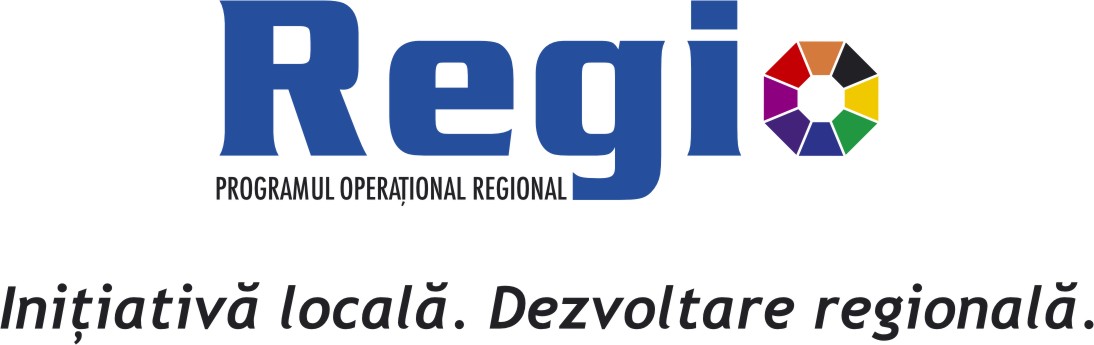 Astfel, panourile temporare, plăcile permanente, publicațiile, bannerele, site-urile realizate, toate campaniile în mass media, materialele promoționale au respectat aceleași reguli de identitate vizuală.Pentru perioada 2014 -2020 propunem păstrarea unor elemente din sigla actuală, dar care să fie  adaptată noului program, astfel încât să nu se piardă capitalul de imagine acumulat.Noua identitate vizuală va fi realizată de o firmă specializată și: Va respecta principiul simplității, întrucât ceea ce e simplu se reține mai ușor Va fi corelată cu identitatea vizuală a instituției coordonatoare și a instituției în cadrul căreia funcționează Autoritatea de Management a ProgramuluiVa fi aprobată printr-un Manual de Identitate VizualăIndicatori:Realizarea strategiei de brand pentru noul programRealizarea Manualului de Identitate Vizuală a ProgramuluiCreșterea gradului de notorietate al ProgramuluiPlanul de acțiuni de informare și comunicareAcțiunile de informare și publicitate se vor adresa cu precădere unui anume public țintă pentru un impact sporit al mesajului transmis. Pe de o parte, un anume public țintă preferă un anumit canal/modalitate de informare, pe de altă parte anumite acțiuni de informare si publicitate se adresează anumitor categorii de public.Tabel 1. Activități și canale preferate pe publicuri țintăDescriere instrumente comunicare 10.1. Site internet & newsletter & social media  Site internetSite-ul internet este mijlocul cel mai important de comunicare cu potențialii beneficiari, cu beneficiarii, publicul larg și nu în ultimul rând cu presa. Pentru că este prima și cea mai vizibilă interfață cu orice categorie de public țintă, trebuie să i se acorde o atenție deosebită prin crearea unei ambianțe vizuale deosebite care să respecte principiile:Dinamism: formulări clare, atractivitate vizuală, actualizarea informațiilorSimplitate (navigare ușoară, găsirea rapidă a informațiilor)Proximitate (valorificarea exemplelor de bună practică, identificarea interlocutorilor responsabili, link-uri către site-ul instituției coordonatoare, al Comisiei, al regiunilor de dezvoltare, al altor Programe).Un site bine realizat, clar și actualizat permanent facilitează înțelegerea informațiilor, reduce sau simplifică timpul acordat răspunsurilor adresate prin celelalte mijloace de informare: mail, fax, telefon, scrisoare.Este util să existe pe site un chestionar care să evalueze în mod constant gradul de satisfacție al utilizatorilor.Informații obligatorii care trebuie să se regăsească pe site conform Regulamentul (UE) NR. 1303/2013 al parlamentului și Consiliului European din 17 decembrie 2013, Anexa XII.Lista de proiecte (contracte) este publicată și actualizată cel puțin o dată la 6 luni și va conține:Denumirea beneficiarului (numai persoane juridice, nu se vor numi persoane fizice)Titlul operațiuniiRezumatul operațiuniiData de începere a operațiuniiData de finalizare a operațiunii (data prevăzută pentru încheierea fizică sau implementarea integrală a operațiunii)Cheltuielile eligibile totale alocate operațiuniiRata de cofinanțare a Uniunii (pe Axă prioritară)Codul poștal al operațiunii sau o altă informație corespunzătoare care să indice localizarea, țaraDenumirea categoriei de intervenție pentru operațiune, în conformitate cu articolul 96 alineatul (2) primul paragraf litera (b) punctul (vi)Data ultimei actualizări a listei de operațiuniTITLURILE CÂMPURILOR DE DATE SE INDICĂ, DE ASEMENEA, ÎN CEL PUȚIN UNA DINTRE CELELATE LIMBI OFICIALE ALE UNIUNII Sunt afișate exemple de proiecte în una din limbile de largă circulație ale UE, alta decât limba oficială a statului membru în cauzăInformații actualizate cu privire la punerea în aplicare a programului, inclusiv principalele sale realizăriInformații și pachete cu material publicitar (inclusiv în format electronic) Indicatori:Număr de vizitatori unici pe siteChestionar de evaluare a gradului de  satisfacție al utilizatorilor (standardizat)NewsletterNewsletterul electronic este o forma rapidă și ieftină de informare a potențialilor beneficiari în primă fază, ulterior a beneficiarilor cu privire la noutăți, oportunități de finanțare, modificări de regulamente, legislație etc. Este un mijloc de informare cu precădere pentru potențialii beneficiari. Acesta trebuie să conțină obligatoriu posibilitatea dezabonării. Nu se va transmite pe adrese de mail private decât cu acord prealabil, acest instrument folosindu-se cu precădere pentru adrese de mail instituționale.Indicator: Număr de abonați Social MediaDeși a căpătat o mare amploare această formă de comunicare, social media sunt utile pentru comunicarea informală. Poate fi folosită pentru promovarea rezultatelor programului, pentru crearea unei comunități în care să fie facilitat schimbul de informații. Studiile efectuate arată că, potențialii beneficiari nu doresc o informare prin aceste mijloace. Însă este un bun instrument de promovare în rândul tinerilor, acoperind o categorie de public general care nu se mai informează de la TV, radio, presă scrisă.Indicator:Număr de prieteni Evenimente, caravane, expozițiiEvenimentele sunt organizate întotdeauna pentru un public precis, unde trebuie livrat un mesaj specific. Ele se pot concretiza în simple sesiuni de informare sau evenimente cu participare națională, care atrag și interesul presei pentru tema respectivă, facilitând promovarea mesajului prin mass media cu ajutorul jurnaliștilor. Avantajul evenimentelor este contactul direct între participanți, cunoașterea reciprocă, stabilirea unor legături profesionale, schimbul de idei, de bune practici.Autoritatea de Management va organiza împreună cu Organismele Intermediare POR în toată perioada de implementare 1200 de evenimente (indicator stabilit prin Programul Operațional Regional 2014-2020). Expozițiile și caravanele  se adresează cu precădere publicului general. Expozițiile reprezintă panouri mari, simple și atractive care prezintă informații cu valoare de exemplu, cu titluri și texte scurte, fotografii, hărți, diagrame sau chair filme video. Acestea pot fi concepute într-o manieră ușor transportabilă pentru expozițiile, evenimentele itinerante.Caravanele reprezintă o suită de sesiuni de informare prezentate într-un număr de localități prestabilit cu mijloace de informare diverse: afișe , fluturași, spot audio, mici obiecte promoționale inscripționate.Indicatori:Număr de vizitatori ai expozitieiNumăr de participanțin la caravaneDacă nu pot fi evaluate se poate evalua prezența prin:Număr de materiale distribuiteNumar de adrese de e-mail pentru tombole, concursuri10.2.1 Obiecte promoționaleObiecte promoționale sunt obiecte pe care se inscripționează sigla programului, a Uniunii Europene, adresa de internet a programului sau alte informații funcție de suprafața de inscripționare.Obiectivul realizării acestor obiecte este favorizarea și memorarea identității vizuale a programului. Aceste obiecte promoționale vor fi distribuite participanților la evenimente, oficialilor care vin în vizită de lucru în cadrul instituției sau în cadrul întâlnirilor cu aceștia în afara țării.Birourile de informare (helpdesk)Biroul de informare și publicitate răspunde în primul rând cerințelor de informare și comunicare ale oricărui cetățean sau instituție care solicită informații. Există deja din perioada anterioară de programare o rețea bine pusă la punct a birourilor de informare în cadrul Organismelor Intermediare ale Programului Operațional Regional care au răspuns nevoilor de informare directă, prin mail , telefon, fax, social-media. Deși toate informațiile despre program sunt publicate pe site, potențialii beneficiari doresc precizări legate de depunerea proiectelor, eligibilitate, modalitatea de completare a cererilor de finanțare, etc. De asemenea, experții din cadrul birourilor de informare oferă și consultanță legată de materialele de comunicare pe care trebuie să le elaboreze beneficiarii.Prin aceste birouri de informare se distribuie și materialele de informare elaborate, se poate oferi acces la internet sau se oferă îndrumare cu privire la modalitatea de a cauta informații.Activități destinate jurnaliștilor și relațiilor cu presaÎn vederea asigurării transparenței gestionării programului și pentru a răspunde nevoilor de informare ale jurnaliștilor se vor desfășura următoarele tipuri de activități:Transmiterea comunicatelor de presă către jurnaliștiSecțiune separată pe site-ul dedicat programuluiEvenimente dedicate jurnaliștilor: sesiuni de informare, vizite la proiecteConferințe de presăAlte evenimentePublicații care să prezinte informații clare și simplu exprimateAutoritatea de management va desemna persoana responsabilă de relațiile cu presa și va publica pe site numele și datele de contact ale acesteia, respectiv telefon, e-mail, fax.O atenție deosebită va fi acordată sesiunilor de informare pentru jurnaliști sau vizitelor la proiecte împreună cu aceștia, întrucât pentru limbajul tehnic reprezintă o barieră de comunicare din cauza căreia nu reușesc să înțeleagă mecanismele de finanțare, etapele, diferențierea dintre programe. Existența acestor sesiuni ar asigura o bună comunicare cu jurnaliștii pe toată perioada de implementare a programului, iar vizitele la proiecte ar concretiza informația primită.PublicațiiÎn cadrul măsurilor de informare și publicitate un rol aparte îl au publicațiile către diverse categorii de public țintă. Scopul acestor publicații este acela de a prezenta informația cât mai personalizat unui anume grup țintă. Întrucât costurile de publicare sunt mai mici cu cât cantitatea pe fiecare publicație este mai mare se vor edita și publica acele materiale care prezintă un interes deosebit pentru un anume grup țintă. Aceste publicații pot fi distribuite și în format electronic.Ghidul beneficiaruluiAcesta reprezintă documentul care explică procedurile specifice pentru a depune o cerere de finanțare. Acestea vor fi publicate pe site, în format editabil și .pdf, de unde se pot descărca. În cazul în care se dorește tipărirea acestora va fi întocmită și lista cu potențialii aplicanți și distribuită corespunzător.Fluturași, plianteÎn cadrul campaniilor de informare și nu numai se vor realiza fluturași și pliante cu o grafică atrăgătoare, cu un conținut minim de informație, care să trimită la principalele surse de informare. Acestea se adresează, în general, publicului larg și potențialilor beneficiari.BroșuriBroșurile au menirea de a prezenta unui anume public țintă, într-un limbaj accesibil și mai puțin specializat diverse informații: de la cele generale la explicarea mecanismului de finanțare, termeni tehnici etc. În Planul anual de acțiuni se va specifica tipul și numărul de broșuri necesare pentru anul următor. Realizate preponderent electronic, ele se pot tipări și distribui în cazul în care prezintă un interes foarte crescut.AfișeÎn cadrul campaniilor de informare se vor realiza și afișe cu o grafică atrăgătoare, cu un conținut minim de informație, care să trimită la principalele surse de informare. Acestea se adresează, în general, publicului larg și potențialilor beneficiari.Campanii în mass-mediaCampaniile prin mijloacele media - televiziuni, radio, panotaj exterior sau interior, presă scrisă sau mediul online - sunt cele mai eficiente canale pentru a transmite publicului larg informații ca: lansarea programului și a disponibilității fondurilor, conștientizarea publicului larg asupra rolului și contribuției Uniunii Europene la dezvoltarea României, rezultatele programului.Prin măsurile de informare și publicitate derulate gradul de conștientizare al publicului general privind Programul Operațional Regional va trebui să creasca de la 43% (2015) la 60% (2022).	Campaniile media sunt preferate de publicul general ca mijloc de informare, îndeosebi pe TV. De aceea,  se vor realiza minim 4 campanii media de informare (2016, 2018, 2020, 2022):1 campanie media pentru lansarea programului;1 sau 2 campanie media pentru atragerea potențialilor beneficiari și asigurarea unui grad de contractare cât mai ridicat;1 sau 2 campanii media pentru promovarea rezultatelor  programului la finalizarea acestuiaDe asemenea, ori de câte ori vor fi identificate a fi necesare campanii media se vor prevedea prin planurile anuale.În plus, în conformitate cu POAT 2014-2020, se vor lansa campanii de conștientizare privind frauda, conflictul de interese și incompatibilitatea.Rețeaua comunicatorilor Regio În perioada 2007-2015 a fost creată și a funcționat Rețeaua comunicatorilor Regio, cu approximativ 1000 de membri în toată țara din rândul beneficiarilor, a jurnaliștilor și a publicului intern cu rol în diseminarea informațiilor în rețea și schimbul de bune practici, promovarea poveștilor de succes, rezolvarea problemelor de informare prin asigurarea sesiunilor punctuale de Q&A. A fost organizat anual , din 2010, Forumul Comunicatorilor Regio.Pentru viitor rețeaua trebuie revitalizată, organizarea mai targetată pe publicuri țintă a evenimentelor pentru aceștia, motivarea lor de a participa la acțiuni de informare și comunicare.Comunicarea internăDin experiența etapei anterioare s-a observat  necesitatea  realizării și aplicării unei proceduri clare și cât mai simple de comunicare internă pentru a realiza fluidizarea informațiilor și scurtarea timpilor de transmitere a acesteia, evitarea blocajelor de comunicare:Către jurnaliștiCătre siteCătre biroul de informareCătre publicul intern, pe orizontală și pe verticală Publicul intern este printre altele și purtătorul de imagine a Programului. În acest sens trebuie realizate sesiuni de informare periodice prin care acesta să fie informat, conștientizat și motivat să cunoască și să aplice identitatea vizuală a Programului.  Acesta trebuie să cunoască responsabilitățile de informare și publicitate și strategia de brand a programului pe care trebuie să o folosească.Publicul intern este reprezentat de:Angajații care gestionează programul din cadrul instituțieiAngajații care gestionează programul din alte instituții colaboratoareInformații pentru persoanele cu deficiențeÎn perioada 2014-2020, Autoritatea de Management va iniția parteneriate cu Asociații sau O.N.G. -uri cu ajutorul cărora să realizeze materiale de informare care să acopere nevoile de informare ale persoanelor cu deficiențe.Buget Autoritatea de Management pentru POR a estimat ca fiind necesară pentru activităţile de informare şi comunicare suma de 14.833.334 lei de în perioada de programare 2014 -2020.Organismele Intermediare ale POR 2014-2020 au estimat pentru acţiunile de informare şi comunicare ce vor fi derulate la nivel regional de către OI, următoarele sume: 3.018.267 lei OIPOR -  ADR Nord-Est3.394.900 lei OIPOR  - ADR Sud-Est  760.000 lei OIPOR   -  ADR Sud-Muntenia2.452.342 lei OIPOR  - ADR Sud-Vest2.452.342 lei OIPOR  - ADR Vest 2.819.654 lei OIPOR  - ADR Nord-Vest2.600.000 lei OIPOR  - ADR Centru5.219.000 lei OIPOR  - ADR București-IlfovEvaluare acțiunilor de informare și publicitate12.1. Modalități de evaluareObiectivul acțiunilor de informare și publicitate este atingerea indicatorilor asumați prin POR 2014 -2020. Strategia de  informare și publicitate POR 2014 -2020 își propune să atingă până în 2023 un grad de conștientizare a publicului general privind POR de 60%.De asemenea, un alt indicator asumat este organizarea a 1200 de evenimente la finalul implementării Programului.Evaluarea măsurilor de informare și publicitate se face printr-o diversitate de indicatori, pe care îi vom descrie pentru preluarea corectă în raportări și proceduri.Indicatori de produsAcest indicator măsoară dacă ceea ce este finanțat este îndeplinit.Se evaluează intern de către responsabilii de informare și publicitate prin raportările realizate conform procedurilor interne.Indicatori de rezultatAcești indicatori măsoară efectele directe asupra publicului țintă.Se evaluează intern de către responsabilii de informare și publicitate prin raportările realizate conform procedurilor interne și prin studii sociologice realizate de instituții specializate.Indicatori de impactAcest indicator măsoară consecințele asupra destinatarilor direcți ale acțiunilor de comunicare după finalizarea acestora. Se evaluează intern de către responsabilii de informare și publicitate prin raportările realizate conform procedurilor interne și prin studii sociologice realizate de instituții specializate.Tabel 2. Acțivități și indicatori12.2. Indicatori de rezultat (minimali)Tabel 3. Indicatori minimali AM POR și OI PORResponsabilități. Persoane de contact. Autoritatea de Management pentru Programul Operațional RegionalAutoritatea de Management este responsabilă cu realizarea activităților la nivel național:Elaborarea, aplicarea și evaluarea Planului de comunicare a POR 2014 -2020Stabilirea și transmiterea mesajelor generale conform Planului de comunicare 2014 -2020Corelarea mesajelor cu cele ale Strategiei de comunicare pentru FESI 2014 -2020Realizarea identității vizuale a Programului Operațional RegionalRealizarea unui site complet și actualizat, simplu, clar al Programului cu trimiteri spre instituțiile colaboratoareRealizarea evenimentelor la nivel național cu participarea tuturor regiunilorRealizarea campaniilor de informare a publicului general la nivel național în conformitate cu rezultatele studiilor de evaluare efectuate și necesitățile de informare la acel momentRealizarea materialelor de informare scrise și electroniceAsigurarea corelării activităților regiunilor astfel încât rezultanta sa fie un efect de multiplicare și nu o complicare a mesajelor și informațiilorRealizarea evaluării acțiunilor de informare și publicitate prin studii ample la nivel naționalOrganismele Intermediare pentru Programul Operațional RegionalElaborarea și implementarea Planurilor de comunicare Regionale POR 2014-2020Transmiterea mesajelor generale conform Planului de comunicare POR 2014 -2020 și adaptarea acestora fiecărei regiuni în parteÎnsușirea, aplicarea și verificarea aplicării de către beneficiari a Identității Vizuale a ProgramuluiRealizarea de pagini web /secțiuni dedicatePOR la nivel regionalRealizarea evenimentelor regionale cu participarea AM POR, dacă este cazulRealizarea de campanii de informare punctuale (pe axe, teme etc) în conformitate cu rezultatele studiilor de evaluare efectuateRealizarea materialelor de informare scrise și electronice cu specific regionalRealizarea evaluării acțiunilor de informare/promovare și publicitate prin studii la nivel regionalBeneficiariResponsabilitățile beneficiarilor sunt cele din Anexa 12 a Regulamentului (UE) NR. 1303/2013 al Parlamentului și al Consiliului european din 17 decembrie 2013:“2.2. Responsabilitățile beneficiarilor1. Toate măsurile de informare și comunicare furnizate de beneficiar confirmă contribuția fondurilor pentruoperațiune prin afișarea:(a) siglei Uniunii, în conformitate cu caracteristicile tehnice prevăzute în actul de punere în aplicare adoptat deComisie în temeiul articolului 115 alineatul (4), precum și o trimitere la Uniune;(b) o trimitere la fondul sau la fondurile din partea cărora operațiunea a primit contribuții. Atunci când o măsură de informare sau de comunicare vizează o operațiune sau mai multe operațiuni cofinanțate de mai multe fonduri, trimiterea prevăzută la litera (b) poate fi înlocuită cu trimiterea la fondurile ESI.2. În cursul implementării unei operațiuni, beneficiarul informează publicul larg cu privire la contribuția obținutădin partea fondurilor prin:(a) afișarea pe site-ul internet al beneficiarului, în cazul în care există un astfel de site internet, a unei scurte descrieri a operațiunii, proporțională cu nivelul sprijinului, inclusiv scopurile și rezultatele acesteia, evidențiindcontribuția financiară din partea Uniunii;(b) expunerea, în cazul operațiunilor care nu se încadrează la punctele 4 și 5, cel puțin a unui afiș cu informații despre proiect (dimensiunea minimă A3), inclusiv despre contribuția financiară din partea Uniunii, într-un loc ușor vizibil publicului, cum ar fi zona de intrare a unei clădiri.3. Pentru acțiunile susținute de FSE și, în cazuri adecvate, pentru operațiunile sprijinite de FEDR sau de Fondul de coeziune, beneficiarul se asigură de faptul că cei care participă la o operațiune au fost informați cu privire la această finanțare.Orice document referitor la implementarea unei anumite operațiuni care este utilizat pentru public sau participanți, inclusiv orice listă de prezență sau orice alt certificat, include o declarație cu privire la faptul că programul operațional a fost cofinanțat de fondul sau de fondurile în cauză.4. În cursul implementării unei operațiuni sprijinite de FEDR sau de Fondul de coeziune, beneficiarul expune, într-un loc ușor vizibil publicului, un panou temporar de o dimensiune semnificativă pentru fiecare operațiune care constă din finanțarea infrastructurii sau a unor operațiuni de construcție pentru care contribuția publică totală alocată operațiunii depășește 500 000 EUR.L 347/458 Jurnalul Oficial al Uniunii Europene 20.12.2013 RO5. În termen de cel mult trei luni de la finalizarea unei operațiuni, beneficiarul expune o placă sau un panou permanent, de dimensiuni considerabile, într-un loc ușor vizibil publicului pentru fiecare operațiune care îndeplinește următoarele criterii:(a) contribuția publică totală alocată operațiunii depășește 500 000 EUR;(b) operațiunea constă în achiziționarea unui obiect fizic sau în finanțarea infrastructurii sau a unor operațiuni de construcție. Placa sau panoul menționează denumirea și obiectivul principal al operațiunii. Formatul său îndeplinește caracteristicile tehnice stabilite de Comisie în conformitate cu articolul 115 alineatul (4).”Anexa 1: Tabel 4. Responsabili Plan comunicare POR 2014-2020,  AM POR – OI PORAnexa 2.ANEXA XIIINFORMAREA ȘI COMUNICAREA PRIVIND CONTRIBUȚIILE DIN PARTEA FONDURILOR1. LISTA OPERAȚIUNILORLista de operațiuni prevăzută la articolul 115 alineatul (2) conține, în cel puțin una dintre limbile oficiale ale statuluimembru, următoarele câmpuri de date:— denumirea beneficiarului (numai persoane juridice; nu se vor numi persoane fizice);— titlul operațiunii;— rezumatul operațiunii;— data de începere a operațiunii;— data de finalizare a operațiunii (data prevăzută pentru încheierea fizică sau implementarea integrală a operațiunii);— cheltuielile eligibile totale alocate operațiunii;— rata de cofinanțare a Uniunii (pe axă prioritară);— codul poștal al operațiunii; sau o altă informație corespunzătoare care să indice localizarea;— țara;— denumirea categoriei de intervenție pentru operațiune, în conformitate cu articolul 96 alineatul (2) primulparagraf litera (b) punctul (vi);— data ultimei actualizări a listei de operațiuni.Titlurile câmpurilor de date se indică, de asemenea, în cel puțin una dintre celelalte limbi oficiale ale Uniunii.2. ACȚIUNI DE INFORMARE ȘI COMUNICARE DESTINATE PUBLICULUIStatul membru, autoritatea de management și beneficiarii iau măsurile necesare de informare a publicului și de comunicare privind operațiunile care beneficiază de contribuții în cadrul unui program operațional, în conformitate cu prezentul regulament.2.1. Responsabilitățile statului membru și ale autorității de management1. Statul membru și autoritatea de management se asigură de faptul că măsurile de informare și comunicare suntimplementate în conformitate cu strategia de comunicare și că acestea vizează cea mai cuprinzătoare acoperire mass-media posibilă prin utilizarea diverselor forme și metode de comunicare la nivelul adecvat.2. Statul membru sau autoritatea de management au responsabilitatea de a organiza cel puțin următoarele măsuri de informare și comunicare:(a) organizarea unei activități majore de informare prin aducerea la cunoștința publicului a lansării programului sau a programelor operațional(e), chiar înainte de aprobarea strategiilor de comunicare relevante;(b) organizarea câte unei activități majore de informare pe an, care promovează oportunitățile de finanțare și strategiile urmărite și prezintă realizările programului sau programelor operațional(e), inclusiv, dacă esterelevant, proiectele majore, planurile de acțiune comune și alte exemple de proiecte;(c) afișarea emblemei Uniunii la sediul fiecărei autorități de management;(d) publicarea, pe cale electronică, a listei de operațiuni în conformitate cu secțiunea 1 din prezenta anexă;(e) oferirea de exemple de operațiuni, pe tipuri de programe operaționale, pe site-ul internet unic sau pe site-ul internet al programului operațional care poate fi accesat prin intermediul portalului internet unic; exemplele ar trebui să fie într-una din limbile oficiale de largă circulație ale Uniunii, alta decât limba oficială (limbile oficiale) a(le) statului membru în cauză;(f) informații actualizate cu privire la implementarea programului operațional, inclusiv, după caz, principalele sale realizări, pe site-ul internet unic sau pe site-ul internet al programului operațional care poate fi accesat prin intermediul portalului internet unic.3. Autoritatea de management implică, după caz, în măsurile de informare și comunicare, în conformitate cu legile și practicile naționale, următoarele organisme:(a) partenerii menționați la articolul 5;(b) centrele de informare privind Europa și reprezentanțele Comisiei și birourile de informare ale ParlamentuluiEuropean din statele membre;(c) instituțiile de învățământ și cercetare.Aceste organisme diseminează la scară largă informațiile descrise la articolul 115 alineatul (1).2.2. Responsabilitățile beneficiarilor1. Toate măsurile de informare și comunicare furnizate de beneficiar confirmă contribuția fondurilor pentru operațiune prin afișarea:(a) siglei Uniunii, în conformitate cu caracteristicile tehnice prevăzute în actul de punere în aplicare adoptat deComisie în temeiul articolului 115 alineatul (4), precum și o trimitere la Uniune;(b) o trimitere la fondul sau la fondurile din partea cărora operațiunea a primit contribuții. Atunci când o măsură de informare sau de comunicare vizează o operațiune sau mai multe operațiuni cofinanțatede mai multe fonduri, trimiterea prevăzută la litera (b) poate fi înlocuită cu trimiterea la fondurile ESI.2. În cursul implementării unei operațiuni, beneficiarul informează publicul larg cu privire la contribuția obținută din partea fondurilor prin:(a) afișarea pe site-ul internet al beneficiarului, în cazul în care există un astfel de site internet, a unei scurte descrieri a operațiunii, proporțională cu nivelul sprijinului, inclusiv scopurile și rezultatele acesteia, evidențiind contribuția financiară din partea Uniunii;(b) expunerea, în cazul operațiunilor care nu se încadrează la punctele 4 și 5, cel puțin a unui afiș cu informații despre proiect (dimensiunea minimă A3), inclusiv despre contribuția financiară din partea Uniunii, într-un loc ușor vizibil publicului, cum ar fi zona de intrare a unei clădiri.3. Pentru acțiunile susținute de FSE și, în cazuri adecvate, pentru operațiunile sprijinite de FEDR sau de Fondul de coeziune, beneficiarul se asigură de faptul că cei care participă la o operațiune au fost informați cu privire la această finanțare. Orice document referitor la implementarea unei anumite operațiuni care este utilizat pentru public sau participanți,inclusiv orice listă de prezență sau orice alt certificat, include o declarație cu privire la faptul că programul operațional a fost cofinanțat de fondul sau de fondurile în cauză.4. În cursul implementării unei operațiuni sprijinite de FEDR sau de Fondul de coeziune, beneficiarul expune, într-un loc ușor vizibil publicului, un panou temporar de o dimensiune semnificativă pentru fiecare operațiune care constă din finanțarea infrastructurii sau a unor operațiuni de construcție pentru care contribuția publică totală alocată operațiunii depășește 500 000 EUR.5. În termen de cel mult trei luni de la finalizarea unei operațiuni, beneficiarul expune o placă sau un panou permanent, de dimensiuni considerabile, într-un loc ușor vizibil publicului pentru fiecare operațiune care îndeplinește următoarele criterii:(a) contribuția publică totală alocată operațiunii depășește 500 000 EUR;(b) operațiunea constă în achiziționarea unui obiect fizic sau în finanțarea infrastructurii sau a unor operațiuni de construcție.Placa sau panoul menționează denumirea și obiectivul principal al operațiunii. Formatul său îndeplinește caracteristicile tehnice stabilite de Comisie în conformitate cu articolul 115 alineatul (4).3. ACȚIUNI DE INFORMARE A BENEFICIARILOR POTENȚIALI ȘI A BENEFICIARILOR3.1. Măsuri de informare a beneficiarilor potențiali1. Autoritatea de management se asigură, în conformitate cu strategia de comunicare, că strategia și obiectivele și oportunitățile de finanțare ale programului operațional oferite în comun de Uniune și statul membru sunt difuzate la scară largă către beneficiarii potențiali și toate părțile interesate, însoțite de detalii privind contribuția financiară oferită de fondurile în cauză.2. Autoritatea de management se asigură că beneficiarii potențiali au acces la informațiile relevante, inclusiv la informații actualizate, după caz, și, ținând cont de accesibilitatea serviciilor de comunicare electronice sau de alt tip pentru anumiți beneficiari potențiali, cu privire la cel puțin următoarele:(a) oportunitățile de finanțare și lansarea cererilor de candidaturi;(b) condițiile de eligibilitate a cheltuielilor care trebuie îndeplinite pentru a beneficia de o contribuție în cadrul unui program operațional;(c) o descriere a procedurilor de examinare a cererilor de finanțare și a termenelor aferente;(d) criteriile de selecție a operațiunilor care urmează a beneficia de contribuții financiare;(e) persoanele de contact de la nivel național, regional sau local care pot furniza informații privind programele operaționale.(f) responsabilitatea potențialilor beneficiari de a informa publicul cu privire la scopul operațiunii și la sprijinul din partea fondurilor, acordat operațiunii, în conformitate cu punctul 2.2. Autoritatea de management poate solicita potențialilor beneficiari să propună în textul candidaturii activități de comunicare orientative,proporționale cu dimensiunea operațiunii.3.2. Măsuri de informare a beneficiarilor1. Autoritatea de management informează beneficiarii de faptul că acceptarea finanțării constituie o acceptare a includerii lor pe lista de operațiuni publicată în conformitate cu articolul 115 alineatul (2).2. Autoritatea de management furnizează, după caz, informații și instrumente de comunicare, inclusiv formulare în format electronic, pentru a ajuta beneficiarii să își îndeplinească obligațiile prevăzute în secțiunea 2.2.4. ELEMENTE DIN STRATEGIA DE COMUNICAREStrategia de comunicare întocmită de către autoritatea de management și, după caz, de către statul membru include următoarele elemente:(a) o descriere a abordării în materie de comunicare, inclusiv a principalelor măsuri de informare și comunicare care urmează a fi luate de statele membre sau de autoritatea de management adresate beneficiarilor potențiali,beneficiarilor, difuzorilor de informații și publicului larg, în conformitate cu obiectivele prevăzute la articolul 115;(b) o descriere a materialelor care vor fi puse la dispoziție în formate accesibile pentru persoanele cu handicap;(c) o descriere a modului în care beneficiarii vor fi sprijiniți în activitățile lor de comunicare;(d) bugetul orientativ pentru implementarea strategiei;(e) o descriere a organismelor administrative, inclusiv a resurselor de personal, responsabile cu implementarea măsurilor de informare și comunicare;(f) modalitățile de realizare a acțiunilor de informare și comunicare menționate în punctul 2, inclusiv site-ul internet sau portalul internet la care pot fi accesate aceste date;(g) o descriere a modului de evaluare a măsurilor de informare și comunicare din perspectiva vizibilității și cunoașterii politicii, programelor operaționale, operațiunilor și rolului avut de fonduri și de Uniune;(h) după caz, o descriere a modului de utilizare a principalelor rezultate ale programului operațional anterior;(i) o actualizare anuală care să prezinte activitățile de informare și comunicare ce urmează să fie realizate în anul următor.Potenţialii beneficiari :Axa 1: Entități juridic constituite care desfășoară sau își creează o infrastructură cu rol de transfer tehnologic Axa 2: IMM – uri, incubatoare, acceleratoare de afaceri Axa 3: Autorități publice centrale și locale Axa 4: Autorități publice locale – mediul urban Axa 5: Autorităţi ale administraţiei publice locale și centrale, unităţi de cult, definite conform Legii nr. 489/2006 privind libertatea religioasă şi regimul juridic al cultelor – UC; ONG–uri; parteneriate între aceste entități Axa 6: Autorități publice locale (CJ), UAT , Parteneriate între UAT-uri (UAT judeţ şi UAT oraş/municipiu/comună) Axa 7: UAT-uri, parteneriate între UAT-uri Axa 8: Autorități publice locale, furnizori de servicii sociale de drept public și privat, acreditați conform legii, parteneriate Axa 9: Parteneriate (grup de acțiune locală) între: reprezentanţi ai autorității publice locale, ai instituţiilor, ai mediului de afaceri local, ai societăţii civile, ai zonei urbane marginalizate selectate pentru intervenție Axa10: Unităţi administrativ-teritoriale (autorităţi și instituții ale administraţiei publice), instituţii de învăţământ superior de stat Axa 11: Agenția Națională de Cadastru și Publicitate Imobiliară Axa 12: Autoritatea de management POR, organisme intermediare POR II. Beneficiarii POROrice entitate care beneficiază de finanţare prin Programul Operaţional Regional 2014 -2020 (în urma procesului de evaluare şi selecţie a cererilor de finanţare)III. Publicul general: Populaţia din mediul rural si urban, peste 18 ani IV. Publicul internAngajaţii AM POR, MDRAP care gestionează programul, angajatii din OI POR, ADR-uri care gestionează programulComitetul de Monitorizare a Programului Operaţional RegionalConsiliile pentru Dezvoltare RegionalaV. JurnaliștiiAvând în vedere că mass media este consideră fie canal de comunicare, fie public ţintă, considerăm că presa poate sprijini activităţile de comunicare ale Regio şi de aceea trebuie informată constant asupra evoluției implementării programului  şi a măsurilor de informare şi publicitate. În plus, există instituţii/entităţi care pot contribui semnificativ la promovarea programului. Acestea sunt:VI. Părţi interesate (stakeholderi)Comisia EuropeanăParlamentul EuropeanReprezentanţa Comisiei Europene la BucureştiCentrele de informare Europe Direct Autoritati ale administratiei publice centrale si localeInstituţii academice/de cercetare academicăSocietatea civila Nr crt.Tip de acțiuneTip grup țintăTip grup țintăTip grup țintăTip grup țintăTip grup țintăTip grup țintăNr crt.Tip de acțiunePotențiali beneficiariBeneficiariPublicul generalJurnaliștiPubliculinternGrupuri de sprijin/Părți interesate1EvenimenteXXXXX 2Comunicare online (Site/ Site cu instrumente de social-media intregrate/ aplicatii web) XXX X3Materiale pentru presăX4Social-mediaX5Publicații tipărite și onlineXXXX6Birouri de informareXXX7Campanii mass-media (TV, radio, OOH, indoor, internet, presa scrisă, orice alte mijloace de promovare care pot atinge indicatorii de informare si publicitate)XX8Materiale promoționaleXXXXXXMăsuri și activitățiIndicatori de realizareIndicatori de rezultatIndicatori de impactRealizarea identității vizuale a noului program1 strategie de brandRealizarea identității vizuale a programului: logo, siglă și sloganGradul de recunoaștere a siglei programuluiSite1 site funcțional și actualizatNumăr vizitatori unici pe siteNewsletter1 newsletter editat periodicNumăr de abonați la newsletterSocial media - pagină Facebook1  pagină de Facebook actualizatăNumăr de prieteniCrearea unei imagini pozitive asupra programuluiBirou informare1 birou de informare, 1 număr de telefon unic alocat programuluiNumăr de întrebări și răspunsuri oferiteComunicate de presăNumăr de articole/comunicate publicateConferințe de presă2 conferințe de presă realizate după evenimente anualNumăr de conferințe de presă realizateNumăr de jurnaliști participanțiNumăr de articole/comunicate publicate Vizite la proiecteRealizarea unei vizite la proiecte în fiecare regiune cel puțin la 2 ani Număr vizite la proiecte realizateNumăr jurnaliști participanțiNumăr articole, emisiuni realizate ca urmare a acestor viziteCreșterea numărului articolelor pozitive despre programPublicații tipăriteTipuri de publicații realizateNr. de publicații distribuiteNr. de publicații distribuitePublicații electroniceRealizarea a 2 tipuri de publicații electroniceNumăr de publicații electronice distribuiteExpoziții/caravaneRealizarea unei expoziții/caravane anualNumăr de participanțiEvenimente1 conferință de lansare a Programului2 evenimente naționale anuale8 evenimente regionale anual8 evenimente dedicate jurnaliștilor anual1 conferință de închidere a Programului  Număr de evenimente Număr de participanțiCampanii mass-media1 campanie integrată realizată la 2 aniNumăr de spoturi TV realizateNumăr de filme realizateNumăr de spoturi TV realizateNumăr de articole realizateNumăr de spoturi TV difuzateNumăr de spoturi radio difuzateNumăr de articole publicateNumăr de panouri realizateNumăr de vizualizăriNumăr bannere electronice realizateNumăr de afișări bannere electroniceGradul de informare ca urmare a realizării campaniei, audiențăMateriale promoționaleTipuri și număr de obiecte promoționale realizateNumăr de materiale promoționale distribuiteComunicare internă1 rețea intranetNumăr de vizitatori pe siteGradul de informare în rândul publicului internEvaluare/StudiiRealizarea unei campanii de evaluare anualNumăr de studii realizateNr. crt.Măsuri și activități201420142019201920232023Nr. crt.Măsuri și activitățiAM POROI POR AM POROI PORAM POROIPOREvenimente 00304001341066Număr vizitatori pe site–ul noului program00750.000500.0001.500.0001.000.000Număr tipuri publicații (tipărite sau electronice)0012403680Număr comunicate de presă transmise00100320250650Campanii de  informare (integrate AM ): TV, radio, online, panotaj stradal,  presa scrisă00216432Număr răspunsuri birouri de informare (vizitatori, e-mail, fax, telefonic)007.0008.00015.00020.000Număr tipuri materiale promoționale0020404080Număr studii de evaluare006161532Nr.crt.InstituţiaNumeFuncţiaTel/FaxAdresă e-mailAM POR-MDRAPMaria-Ionela CAPRIANAndreea StoenescuConsilierConsilier(+4037) 2111439/(+4037) 2111630ionela.caprian@mdrap.ro andreea.stoenescu@mdrap.ro OI-ADR NEGabriela MACOVEIUDirector Comunicare Cooperare si Dezvoltarea Afacerilor (+40) 233 218071 (+40) 233 218072gmacoveiu@adrnordest.ro OI-ADR SEFlorica NEAGUŞef Serviciu(+40) 339 401018   (+40) 339 401017florica.neagu@adrse.ro OI-ADR SMDaniela TRAIAN Director adjunct Direcția Dezvoltare și Comunicare(+40) 242 331769, (+40)242 313167   - 0728 026 713 da.dezvoltare@adrmuntenia.roOI-ADR SV OlteniaSimona COVRESCUȘef serviciu (+40) 251 419496     office@adroltenia.ro  OI-ADR VMiruna VITCUDirector, Direcţia Resurse Umane si Comunicare(+40) 256 491923 (+40) 256 491981office@adrvest.ro  OI-ADR NVAndreea MARCUExpert promovare(+40) 264 431550(+40) 264 439222comunicare@nord-vest.roOI-ADR Centru Nicolae MĂRGINEANDirector(+40)258 818616/Int.123; (+40) 403123, /0258 818613relatii_publice@adrcentru.ro OI-ADR BIClaudia IONESCUȘef Departament Promovare Regionala si Investitii(+4021) 3159 659(+4021) 3159665claudia.ionescu@adrbi.ro